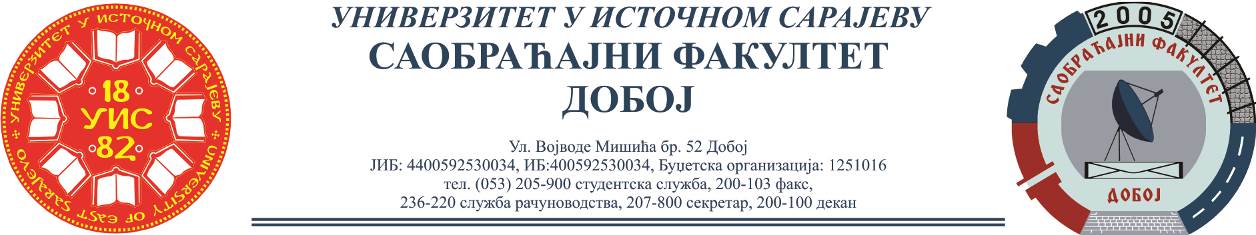 REZULTATI PISMENOG ISPITA IZ PREDMETA OSNOVNI VIDOVI TRANSPORTA I,ODRŽANOG 09.07.2021.Student koji je pristupio pismenom dijelu ispita, isti nije položio.Predmetni profesorDoc. dr Željko Stević, profesor		Predmetni asistentEldina Mahmutagić, asistent